РЕСПУБЛИКА  КРЫМАДМИНИСТРАЦИЯ НИЖНЕГОРСКОГО СЕЛЬСКОГО ПОСЕЛЕНИЯНИЖНЕГОРСКОГО РАЙОНА РЕСПУБЛИКИ КРЫМПОСТАНОВЛЕНИЕ«13» ноября  2020 г.                                         № 513                                      пгт. НижнегорскийО внесении изменений в постановление администрации Нижнегорского сельского поселения Нижнегорского района Республики Крым от 22.10.2020  года № 490 «Об утверждении реестра муниципальных услуг»	Руководствуясь Федеральным законом от 06.10.003 № 131-ФЗ «Об общих принципах организации местного самоуправления в Российской Федерации», Федеральным законом от 27.07.2010 № 210 –ФЗ «Об организации предоставления государственных и муниципальных услуг», постановлением администрации Нижнегорского сельского поселения от 23.05.2017 года № 304 «Об утверждении Реестра о порядке формирования, ведения и использования Реестра муниципальных услуг (функций), предоставляемых (исполняемых) администрацией Нижнегорского сельского поселения», Уставом муниципального образования Нижнегорское сельское поселение Нижнегорского района Республики Крым, администрация Нижнегорского сельского поселенияПОСТАНОВИЛА:Внести в постановление администрации Нижнегорского сельского поселения Нижнегорского района Республики Крым от 22.10.2020   года № 490 «Об утверждении реестра муниципальных услуг» изменения, дополнив  приложение к постановлению следующими пунктом:Настоящее постановление вступает в силу со дня его обнародования на информационном стенде администрации Нижнегорского сельского поселения и на официальном сайте администрации Нижнегорского сельского поселения http://nizhnegorskij.admonline.ru/Председатель сельского совета-Глава администрации Нижнегорского сельского поселения                                                                С. В. Юрченко27Рассмотрение извещения о продаже земельных участков из земель сельскохозяйственного назначенияФедеральный закон от 24.07.2020 г. № 101-ФЗ «Об обороте земель сельскохозяйственного назначения», ФЗ от 06.10.2003 г. № 131-ФЗ «Об общих принципах организации местного самоуправления в Российской Федерации», законом Республики Крым  от 15.01.2015 г. № 66-ЗРК «О предоставлении земельных участков, находящихся в государственной или муниципальной собственности, и некоторых вопросах земельных отношений»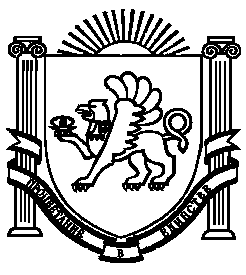 